28.09.2023 года в рамках реализации Национальной стратегии Республики Беларусь «Активное долголетие – 2030» в Бешенковичском районе дан старт общереспубликанскому марафону по скандинавской ходьбе среди пожилых людей «Шаг к долголетию».Всего приняло участие в марафоне 28 человек, из них 3 мужчины и 25 женщин. Самый возрастной мужчина – 75 лет.Самая возрастная женщина – 92 года.Место проведение: городской стадион в г.п. Бешенковичи, аг. Улла.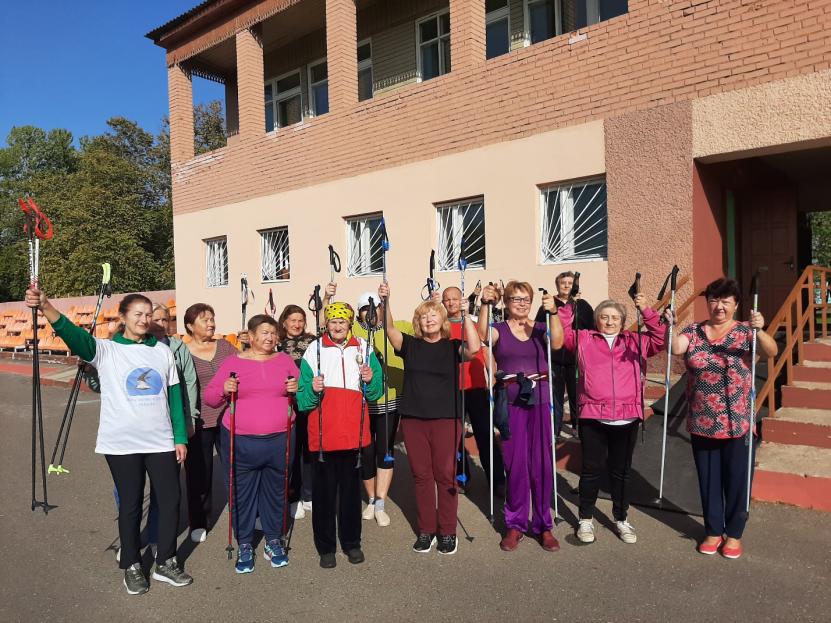 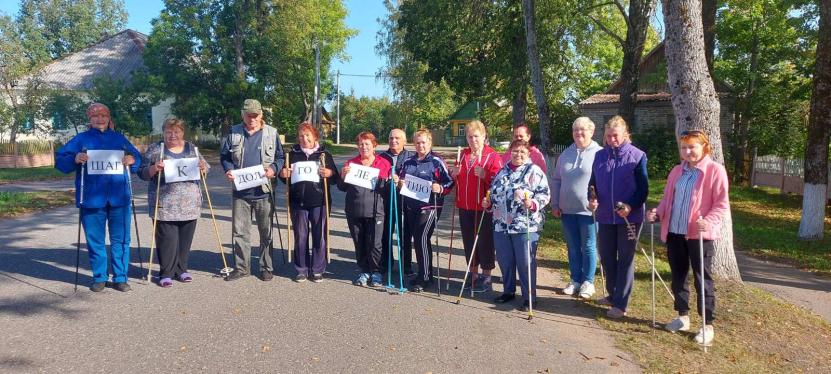 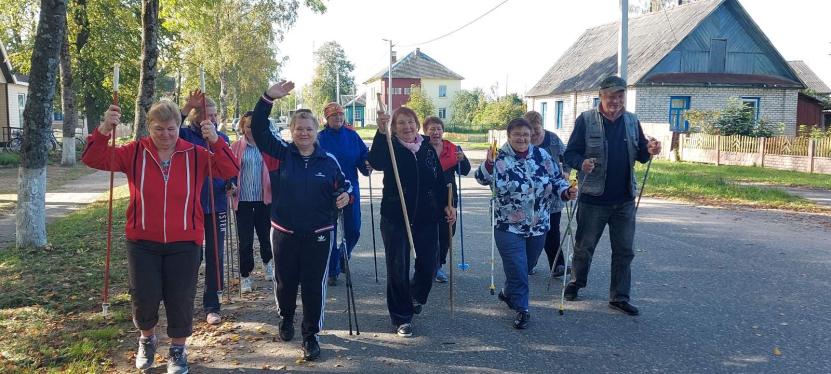 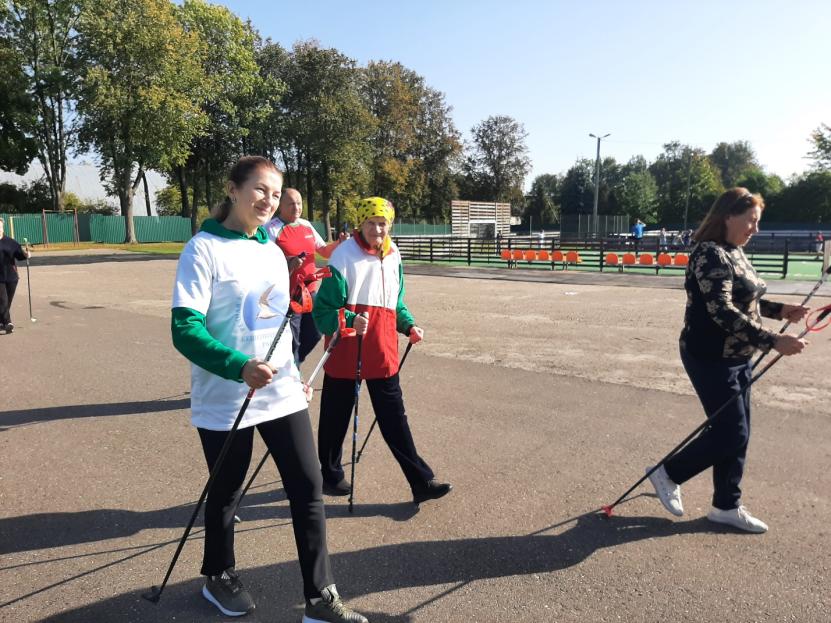 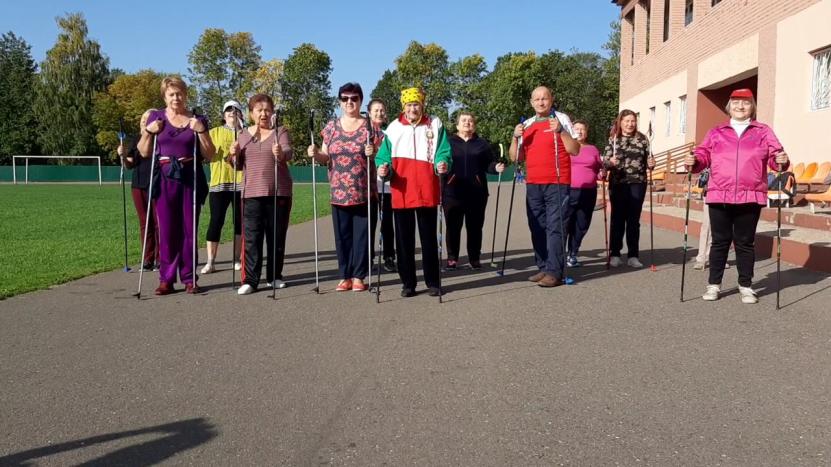 